Załącznik Nr 7do POLITYKI BEZPIECZEŃSTWA DANYCH OSOBOWYCH Klauzula informacyjna systemu monitoringu oraz systemu nagrywania rozmów 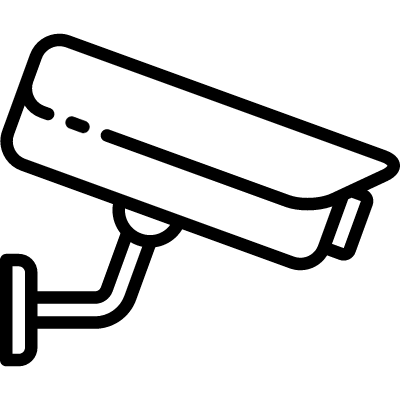 Administratorem systemu monitoringu jest Miejski Ośrodek Pomocy Społecznej w Bydgoszcz z siedzibą przy ul. Ogrodowej 9Kontakt z Inspektorem Ochrony Danych pod adresem email: iod@mopsbydgoszcz.plPodanie danych osobowych jest dobrowolne, ale niezbędne do załatwienia sprawy drogą telefoniczną. Przysługuje Państwu prawo dostępu do swoich danych oraz prawo ich sprostowania, usunięcia, ograniczenia przetwarzania oraz prawo wniesienia sprzeciwu.Przysługuje Państwu prawo do wniesienia skargi do Prezesa Urzędu Ochrony Danych Osobowych (Stawki 2, 00-193)Państwa dane osobowe nie będą przekazywane do państwa trzeciego ani do organizacji międzynarodowej, a przetwarzanie danych nie będzie podlegało zautomatyzowanemu podejmowaniu decyzji, w tym profilowaniu.Państwa dane z systemów monitorowania mogą zostać ujawnione organom i jednostkom, które wskażą odpowiednią podstawę prawną upoważniającą do odbioru tych danych lub dane mogą zostać udostępnione odpowiednim organom prowadzącym postępowanie przygotowawcze lub dla celów postępowania sądowego, w tym wykazania faktów albo zabezpieczenia lub dochodzenia roszczeń w przypadkach przewidzianych przepisami prawa.Monitoring wizyjny stosowany jest w celu ochrony mienia oraz zapewnienia bezpieczeństwa na terenie monitorowanym, a podstawą przetwarzania jest art. 9a Ustawy z dnia 8 marca 1990 r. o samorządzie gminnym. Zapisy z monitoringu przechowywane będą w okresie 2 miesięcy System nagrywania połączeń telefonicznych jest stosowany na podstawie art. 6 ust. 1 lit f) RODO w celu podniesienia bezpieczeństwa i poprawy jakości obsługi interesantów oraz zabezpieczenia interesu prawnego osoby, której dane osobowe będą rejestrowane oraz zabezpieczenia dochodzenia własnych roszczeń, co stanowi prawnie uzasadniony interes Administratora. Zapisy z systemów nagrywania rozmów telefonicznych przechowywane będą przez okres 3 miesięcy od dnia nagrania, a po tym czasie automatycznie nadpisywane.W przypadku, w którym nagranie stanowi dowód w postępowaniu prowadzonym na podstawie przepisów prawa lub Administrator powziął wiadomość, iż mogą one stanowić dowód w postępowaniu, termin ten ulega przedłużeniu do czasu prawomocnego zakończenia postępowania. Po upływie tych okresów nagrania zawierające dane osobowe podlegają usunięciu.